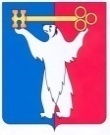 АДМИНИСТРАЦИЯ ГОРОДА НОРИЛЬСКАКРАСНОЯРСКОГО КРАЯРАСПОРЯЖЕНИЕ20.06.2022	    г. Норильск	    № 3200О внесении изменений в распоряжение Администрации города Норильска от 19.07.2013 № 3864Руководствуясь Порядком разработки, утверждения, реализации и проведения оценки эффективности реализации муниципальных программ на территории муниципального образования город Норильск, утвержденным постановлением Администрации города Норильска от 30.06.2014 №372,1. Внести в Перечень муниципальных программ муниципального образования город Норильск, утвержденный распоряжением Администрации города Норильска от 19.07.2013 № 3864 (далее – Перечень МП), следующее изменение:1.1. Строку 10.5 Перечня МП изложить в следующей редакции:«».2. Разместить настоящее распоряжение на официальном сайте муниципального образования город Норильск.3. Настоящее распоряжение вступает в силу с даты его подписания и распространяет свое действие на правоотношения, возникшие с 19.04.2022.И.о. Главы города Норильска						        Н.А. Тимофеев10.5Отдельное мероприятие 1 «Организация на территории города Норильска транспортирования тел (останков) умерших граждан в функционирующее на территории города Норильска учреждение судебно-медицинской экспертизы в соответствии с действующим законодательством, муниципальными правовыми актами города Норильска, заключаемыми в этих целях договорами»Управление городского хозяйства Администрации города Норильска 